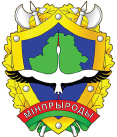 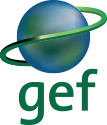 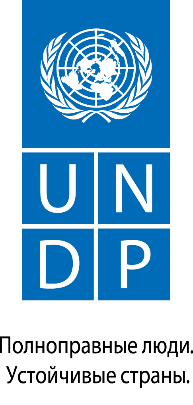 Предварительная программа международного семинара«Разработка перспективных направлений по зеленому градостроительству в Республике Беларусь»5-6 декабря 2017 года, Минск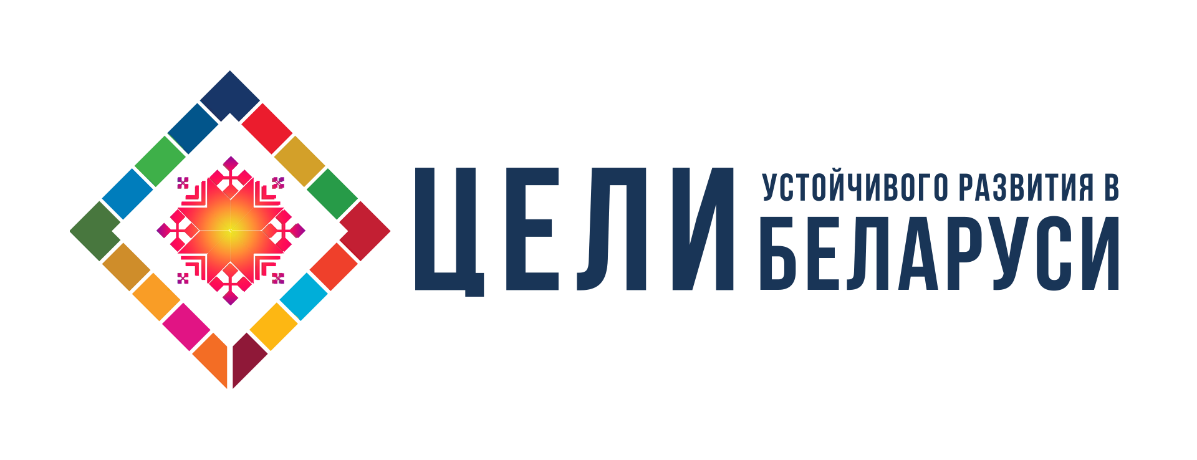 5 Декабря, 2017г.5 Декабря, 2017г.09.00 – 09.30 Регистрация участников семинара 09.30 – 10.00Открытие мероприятия- Ия Витальевна Малкина – Первый заместитель Министра природных ресурсов и охраны окружающей среды (на согласовании)- Дмитрий Семенкевич – Заместитель Министра архитектуры и строительства Республики Беларусь (на согласовании)- Закарий Тейлор – Заместитель Постоянного Представителя ПРООН в Беларуси (на согласовании)- Сергей Дмитриевич Лейченко – Первый заместитель Председателя Полоцкого районного исполнительного комитета (на согласовании)10.00 – 11.10«Зеленое градостроительство в Республике Беларусь: международный опыт, национальные реалии и существующие возможности»Модератор: Пилипчук Андрей Степанович - Заместитель Начальника Управления регулирования воздействия на атмосферный воздух и водные ресурсы, Начальник Отдела регулирования воздействий на атмосферный воздух и озоновый слой, Министерство природных ресурсов и охраны окружающей среды Республики Беларусь10.00 – 10.15 Реализация проекта «Беларусь: Поддержка зеленого градостроительства в малых и средних городах Беларуси»: первые результаты и направления реализации в 2018Усова Ирина, Руководитель Проекта ПРООН/ГЭФ10.15 – 10.40 Стратегические направления национальных планов и политики в области зеленого городского развития: международный опытВисенте Ибора, Международный консультант по зеленому градостроительству проекта ПРООН / ГЭФ «Зеленые города»10.40 – 11.00 Международный опыт планирования умных устойчивых городов: обзор лучших практик, индикаторы эффективностиЛуиджи Сиполла, Международный эксперт по устойчивым умным городам проекта ПРООН / ГЭФ «Зеленые города»Вопросы и ответы11.10 – 11.30Кофе-пауза 11.30 – 13.15«Зеленое градостроительство в Республике Беларусь: международный опыт, национальные реалии и существующие возможности» (продолжение)Модератор: Представитель Министерства архитектуры и строительства Республики Беларусь11.30 – 11.50 Международная политика в области устойчивого транспорта и мобильностиФранк Веферинг, Международный консультант по устойчивому транспорту и мобильности проекта ПРООН / ГЭФ «Зеленые города»11.50 – 12.00 Основные пути развития технического нормирования в сфере проектирования уличного освещения в БеларусиЕлена Жученко, БелТЭИ / Национальный эксперт по энергоэффективному освещению проекта ПРООН / ГЭФ «Зеленые города»12.00 – 12.40 – Разработка стратегических целей и реализация проектов, направленных на достижение целей зеленого развития на примере одного из европейских городовПредставитель администрации г. Фрайбург / г. Орхус / г. Тампере (на стадии обсуждения) / г. Таллин Вопросы и ответы13.10 – 14.00Обед14.00 – 16.00«Опыт белорусских городов в разработке стратегий и реализации мероприятий в области устойчивого развития»Модератор: Селевич Елена Леонидовна - Заместитель Председателя Новогрудского районного исполнительного комитета / Шакель Альберт Альбертович – Заместитель Председателя Новополоцкого городского исполнительного комитета (предварительно)г. Новополоцк (выступление согласовывается)г. Полоцк (выступление согласовывается)г. Новогрудок (выступление согласовывается)г. Брест (выступление согласовывается)г. Чаусы (выступление согласовывается)г. Глубокое (выступление согласовывается)г. Вилейка (выступление согласовывается)г. Браслав (выступление согласовывается)Вопросы и ответы16.00 – 16.30Кофе-пауза16.30 – 18.00«От принятия решений на национальном уровне до реализации на местном»Модератор: Представитель Брестского городского исполнительного комитетаНаправления дискуссии:- возможности использования международного опыта в практике планирования городского развития;- приоритезация долгосрочного стратегического развития;- система критериев и индикаторов зеленого градостроительства: разработка на национальном уровне и цели развития на уровне города;- исходные данные для планирования «зеленого» развития в городахЭксперты проекта ПРООН / ГЭФ «Зеленые Города»: Филютич Иван, национальный консультант по энергоэффективностиСысоева Вера, национальный консультант по зеленому градостроительствуПанченко Татьяна, Национальный консультант по внедрению методики проектирования «Устойчивый умный город» в г. БрестеАстапеня Павел, национальный консультант по устойчивому транспортуФранк Веферинг, международный консультант по устойчивому транспорту и мобильностиВисенте Иборра, международный консультант по зеленому градостроительствуЛуиджи Сиполла, международный консультант по внедрению методики проектирования «Устойчивый умный город»Вопросы и ответы18.00 – 20.00Ужин6 Декабря, 2017г.6 Декабря, 2017г.09.00 – 09.30Регистрация участников09.30 – 11.00«Меры по снижению выбросов СО2 при реализации планов зеленого градостроительства»Модератор: Александр Гребеньков - Руководитель проекта ПРООН / ГЭФ «Энергоэффективность в зданиях» / Фалалеева Мария – Председатель МОО «ЭКОПРОЕКТ» / ЭВРЕСКО09.30 – 09.45 Разработка местных планов адаптации / планов по адаптации в рамках Соглашения мэров по климату и энергии: потребности городов (Мария Фалалеева, эксперт проекта ЕС «Содействие продвижению Соглашения мэров в Беларуси», МОО «ЭКОПРОЕКТ» / Наталья Андреенко, руководитель проекта, МОО «Экопартнерство»)09.45 – 10.30 Направления снижения выбросов СО2 на примере отдельных секторов:градостроительство (Висенте Иборра, международный консультант по зеленому градостроительству)транспорт (Франк Веферинг, международный консультант по устойчивому транспорту и мобильности)энергетика (Иван Филютич, Национальный консультант Проекта по энергоэффективности)Вопросы и ответы11.00 – 11.30Кофе-пауза11.30 – 13.00Параллельные сессии:Устойчивый транспорт и мобильность в городеСовместная сессия: ПРООН / ГЭФ «Зеленые города», Белорусский Союз Транспортников и ОО «Минское велосипедное общество»Модераторы: Павел Астапеня, национальный консультант по устойчивому транспорту Предварительные темы для обсуждения:- Существующие возможности и барьеры для реализации интегрированной мобильности на городском уровне с учетом всех видов передвижений (общественный и личный транспорт, велодвижение, пешая хотьба) и всех групп потребителей транспортных услуг;- Вовлечение население в разработку планов устойчивой городской мобильности и т.д.На пути к углеродному рынку в Республике Беларусь: роль городовСовместная сессия: ПРООН / ГЭФ «Зеленые города», Местный фонд «Интеракция» и МОО «Экопартнерство»Модераторы: Иван Щедренок, директор Местного фонда «Интеракция» Предварительные темы для обсуждения:- Сбор и анализ информации, верификация и мониторинг;- Существующие сложности и перспективы.11.30 – 11.45 Практические аспекты разработки Планов действий по устойчивому энергетическому развитию городов Беларуси и основные пути улучшения методологии Соглашения мэров применительно к национальным условиям Владимир Рак, эксперт, Учреждение «Центр экологических решений»11.45 – 12.00 На пути к MRV и комплексной оценке эффективности реализации мероприятий по низкоуглеродному развитиюИван Филютич, национальный консультант по энергоэффективности Проекта ПРООН/ГЭФ «Зеленые города»Вопросы и ответы13.00 – 14.00Обед14.00 – 15.30Параллельные сессии:Партнерское управление городским хозяйством и участие заинтересованных сторон в реализации городских инициативСовместная сессия: ПРООН / ГЭФ «Зеленые города», Академия управления при Президенте Республики Беларусь и МОО «ЭКОПРОЕКТ»Модераторы: Вера Сысоева – Национальный консультант по зеленому градостроительству проекта ПРООН / ГЭФ «Зеленые города» / Мария Фалалеева Председатель МОО «ЭКОПРОЕКТ».Предварительные темы для обсуждения:- Кто они, заинтересованные стороны?- Сложности и возможности сотрудничества на городском уровне- Эффективное партнерство на уровне города: критерии, подходы 14.00 – 14.15 Самоуправление в городахМирослав Кобаса, председатель правления ПОО «Фонд имени Льва Сапеги»Финансирование инфраструктурных проектов по теме зеленого градостроительства и зеленые закупкиСовместная сессия: ПРООН / ГЭФ «Зеленые города» и Центра государственно-частного партнерства при Научно-исследовательском экономическом институте Министерства экономикиМодераторы: Иван Филютич, национальный консультант по энергоэффективности Проекта ПРООН/ГЭФ «Зеленые города»14.00 – 14.15 Международный опыт «зеленых закупок» на городском уровнеИван Филютич, национальный консультант по энергоэффективности Проекта ПРООН/ГЭФ «Зеленые города»14.15 – 14.30 – Финансовые возможности для реализации инфраструктурных проектов на уровне городаИрина Пыл, преподаватель кафедры «Международный бизнес», УО «Белорусский Государственный Экономический Университет» Вопросы и ответы15.30 – 16.00Кофе-пауза16.00 – 17.30«Обсуждение перспектив развития зеленого градостроительства в Республике Беларусь»Модератор: Пилипчук Андрей Степанович - Заместитель Начальника Управления регулирования воздействия на атмосферный воздух и водные ресурсы, Начальник Отдела регулирования воздействий на атмосферный воздух и озоновый слой, Министерство природных ресурсов и охраны окружающей среды Республики БеларусьПредварительные темы для обсуждения:- Представление результатов параллельных сессий;- Согласование предложений и дальнейших направлений работы в области зеленого градостроительства17.30 – 18.00Закрытие семинара